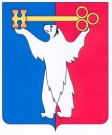 АДМИНИСТРАЦИЯ ГОРОДА НОРИЛЬСКАКРАСНОЯРСКОГО КРАЯПОСТАНОВЛЕНИЕ09.12.2016                                         г. Норильск                                                 №596О внесении изменений в постановление Администрации города Норильска                      от 23.06.2016 № 362В соответствии с Трудовым кодексом Российской Федерации, в целях урегулирования отдельных вопросов, связанных с оплатой труда работников муниципального казенного учреждения «Норильский городской архив»,ПОСТАНОВЛЯЮ:Внести в Примерное положение об оплате труда работников муниципального казенного учреждения «Норильский городской архив», утвержденное постановлением Администрации города Норильска от 23.06.2016 № 362 (далее – Примерное положение), следующие изменения: Пункты 2.3-2.5 Примерного положения изложить в следующей редакции:«2.3. Минимальные размеры окладов (должностных окладов) работников устанавливаются на основе профессиональных квалификационных групп, утвержденных приказом Минтруда Российской Федерации от 25.03.2013 № 119н «Об утверждении профессиональных квалификационных групп должностей работников государственных архивов, центров хранения документации, архивов муниципальных образований, ведомств, организаций, лабораторий обеспечения сохранности архивных документов»:2.4. Минимальные размеры окладов (должностных окладов) работников, осуществляющих профессиональную деятельность по общеотраслевым профессиям рабочих, устанавливаются на основе профессиональных квалификационных групп, утвержденных приказом Минздравсоцразвития Российской Федерации от 29.05.2008 № 248н «Об утверждении профессиональных квалификационных групп общеотраслевых профессий рабочих»:2.5. Минимальные размеры окладов (должностных окладов) работников по должностям, не вошедшим в профессиональные квалификационные группы:                                                                                                                             ».В абзаце пятом пункта 4.2 Примерного положения слова «в соответствии с 4.8» заменить словами «в соответствии с пунктом 4.8».Опубликовать настоящее постановление в газете «Заполярная правда» и разместить его на официальном сайте муниципального образования город Норильск. Настоящее постановление вступает в силу с 01.01.2017.Руководитель Администрации города Норильска		             Е.Ю. ПоздняковКвалификационные уровниМинимальный размер оклада (должностного оклада), руб.Профессиональная квалификационная группа должностей работников государственных архивов, центров хранения документации, архивов муниципальных образований, ведомств, организаций, лабораторий обеспечения сохранности архивных документов третьего уровняПрофессиональная квалификационная группа должностей работников государственных архивов, центров хранения документации, архивов муниципальных образований, ведомств, организаций, лабораторий обеспечения сохранности архивных документов третьего уровня2 квалификационный уровень3 374,003 квалификационный уровень5 347,004 квалификационный уровень6 310,005 квалификационный уровень6 862,00Квалификационные уровниМинимальный размер оклада (должностного оклада), руб.Профессиональная квалификационная группа «Общеотраслевые профессии рабочих первого уровня»Профессиональная квалификационная группа «Общеотраслевые профессии рабочих первого уровня»1 квалификационный уровень2 454,00Профессиональная квалификационная группа «Общеотраслевые профессии рабочих второго уровня»Профессиональная квалификационная группа «Общеотраслевые профессии рабочих второго уровня»1 квалификационный уровень2 857,00Наименование должностиМинимальный размер оклада (должностного оклада), руб.Главный специалист6 862,00